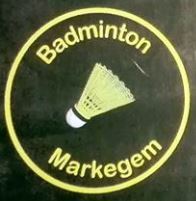   badmintonclubmarkegem@telenet.be               Rek.nr. :  BE56 9733 5524 8588                                         www.badmintonclubmarkegem.be